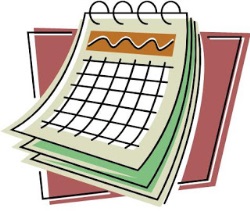 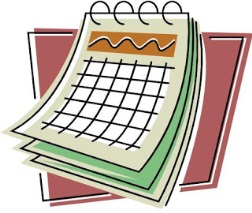 Ovid’s FastiUsing the table and text to help you, answer the following questions.What is the Latin for July?     ___________________________________II. Who were the mother and father of the year?__________________________________                                       __________________________________III. If three of Romulus’ months were taken away, how many months would there be left? (Circle Answer)IV. Who added two extra months to the calendar?  ________________________________________________________________What were they?________________________________
V. Circle the adjectives in the following sentence.

“Romulus in his fancy and posh robes decided to unofficially announce a 10 month year.”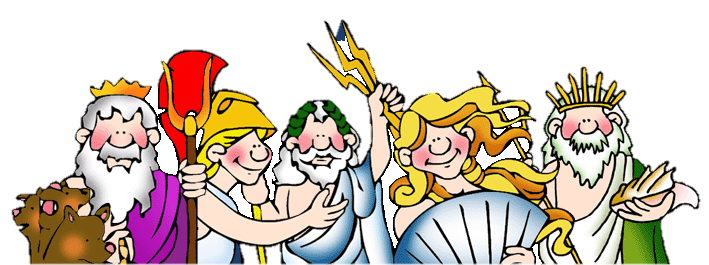 EnglishLatinMarchMartiusAprilAprilisMayMaiusJuneIuniusJulyQuintilisAugustSextilisSeptemberSeptemberOctoberOctoberNovemberNovemberDecemberDecember